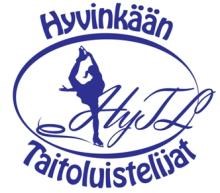 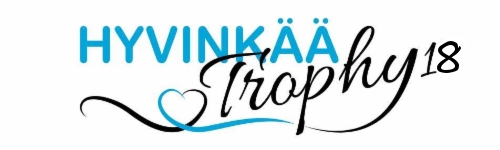 Planned program component sheet (free skating)  	    This form must be returned no later than 8.1.2018 to kilpailut.hytl@luukku.com. 	date/signature 	      	 Club / Country: 	      Category:  	      Skater: 	      Time Elements 1 2 3 4 5 6 7 8 9 10 11 